Ocak Ayı Bülteni: Çocuklara para kavramını nasıl öğretebiliriz?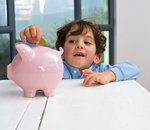 Çocuklar doğdukları andan itibaren önemli birer tüketici olarak aileye katılır ve para kavramını oldukça küçük yaştan itibaren duymaya ve hayatlarında paranın etkisini hissetmeye başlarlar. İhtiyaçları olan şeyleri anne ve babalarının bazı kağıt parçaları karşılığında aldıklarını gördükçe paranın ne işe yaradığı, ailenin ne kadar parası olduğu, bu bütçe ile neler yapılabileceği gibi konular üzerinde yavaş yavaş kafa yormaya başlarlar. Çocuklarımıza erken yaştan itibaren tüketim alışkanlıkları ile ilgili farkındalık kazandırabilirsek büyüdüklerinde daha sağlıklı seçimler yapmalarına katkıda bulunabiliriz. Bu ayki rehberlik servisi bültenimizde çocuklarımıza para kavramını nasıl öğretebileceğimiz üzerinde durduk. Keyifli okumalar...Çocuklar doğdukları andan itibaren önemli birer tüketici olarak aileye katılır ve para kavramını oldukça küçük yaştan itibaren duymaya ve hayatlarında etkisini hissetmeye başlarlar.İhtiyaçları olan şeyleri anne ve babalarının bazı kağıt parçaları karşılığında aldıklarını gördükçe paranın ne işe yaradığı, ailenin ne kadar parası olduğu, bu bütçe ile neler yapılabileceği gibi konularüzerinde yavaş yavaş kafa yormaya başlarlar. Çocukların para ile olan ilişkisi ailenin bütçesini nasıl değerlendirdiği ile doğrudan ilişkilidir. Çocuklar yıllar boyunca anne ve babalarının paralarını nasıl değerlendirdiklerini pasif bir şekilde gözlemlerler. Yetişkin bir birey olduklarında ise ebeveynlerinin tüketim alışkanlıklarına benzer tüketim alışkanlıkları edinmeleri muhtemeldir. Gerek kendi alışkanlıklarımızı gözden geçirerek, gerekse aktif bir şekilde finansal konularda öğütler vererek çocuklarımıza erken yaştan itibaren tüketim alışkanlıkları ile ilgili farkındalık kazandırabilirsek büyüdüklerinde daha sağlıklı seçimler yapmalarına katkıda bulunabiliriz. Ebeveynlerin çocukları için satın aldıkları şeyler üzerinde direkt ve direkt olmayan bazı etkiler mevcuttur. Çocuklardan gelen sonsuz istekler karşısında her ebeveynin farklı tutumları olabilir. Kimi aileler uygun ve mantıklı bulmadıkları seçimler karşısında net bir duruş sergilerken kimileri çatışma yaşamaktan yorularak veya çocuklarının arkadaşlarının sahip olduğu şeylere sahip olamaması korkusuyla mantıklı bulmadıkları ürünleri de zaman zaman almak zorunda kalabilirler.Ticari reklamlar işte tam da ebeveynlerin bu tür ikilemleri üzerine yoğunlaşır. Çevreden gelen kontrol edemediğimiz etkilere rağmen seçimlerimizi sağlıklı bir şekilde yönetebilmek elbette ki mümkündür. Reklamların etkisi, gerçekliği ve amacı konusunda çocuklarımızı bilgilendirmek ve eğitmek, her ailenin bir bütçesi olduğu ve buna uygun hareket edilebileceği ile ilgili konuşmalar yapmak çocukların küçük yaştan itibaren bilinçli bir tüketici olmaları yolunda önemlidir.Okulöncesi dönemdeki çocuklar bilişsel gelişimleri gereği soyut kavramları anlamaya henüz hazır olmadıklarından paranın sahip olmak istediğimiz bazı şeyleri elde etmek için gerekli olduğunu kavramakta zorlanabilirler. Onlar için sayısı fazla olan şeyler sayısı az olan şeylerden daha değerli olduğu için, iki tane 5 TL'lik banknot ve bir adet 100 TL'lik banknot arasındaki değer farkını doğru değerlendiremezler. Aynı şekilde 5 adet 50 kuruş'un bir adet 1 TL'lik bozuk paradan daha değerli olduğunu düşünme eğiliminde olurlar. Anaokulu döneminde paranın değerini satın alabilecekleri şeyler dolayısıyla daha iyi kavramaya başlarlar. Çocuklar para kavramını gerçek anlamda ise ancak saymayı öğrendikleri zaman anlamaya başlarlar. Bu aşamada çocuğunuza oyuncak kasa satın alıp, market, restoran, ve mağazada olduğu gibi para ile satın alınacak şeylerin değiş tokuş yapıldığı hayali senaryolarla onun para kavramını daha iyi anlamasını sağlayabilirsiniz. 
Çocuklar parayı bir şeyi satın almak için kullandığında o paraya artık sahip olamayacığını zamanla anlarlar. Dolayısıyla ellerindeki parayı harcamayıp saklamanın ilerleyen zamanda o parayla başka bir şey satın alabilecekleri anlamına geldiğini kavramaya başlarlar. Araştırmalara göre çocuklar paralarını biriktirmeye ne kadar erken başlarlarsa yetişkin olduklarında birikim yapmaları o kadar daha muhtemeldir. İlkokula geçip okuma yazmayı öğrenmeleri ile beraber çocuklar etiketler üzerindeki fiyatları okumaya ve karşılaştırma yapmaya başlarlar. Bu aşamada alışveriş listesi yapıp, çocuğunuzla beraber markette satın alacağınız ürünlerin fiyatını beraber karşılaştırıp uygun fiyatlı olanı almayı öğretebilirsiniz. Daha sonraları ise kendisinin satın alacağı oyuncaklar arasında fiyat karşılaştırması yapmasını teşvik edebilirsiniz. Bunun yanında çocuğunuza bir amaç belirleyip onun için para biriktirmeyi öğretebilirsiniz.Beraber bir hedef belirleyip, harçlıklarından biriktirdiği parayı onunla beraber düzenli olarak kontrol edebilir, hedefine ulaşmak için ne kadar beklemesi gerektiği ile ilgili onu bilinçlendirebilirsiniz. Para biriktirmeyi başlarda kumbara yoluyla daha ilerleyen zamanlarda ise kendisine bir banka hesabı açarak yapabilirsiniz. 
